David C. NussbaumMay 27, 1867 – September 8, 1947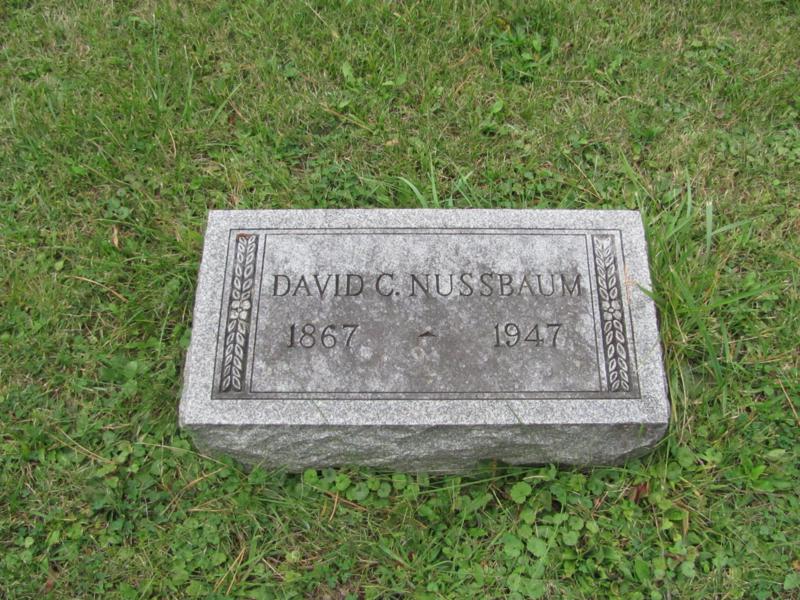 Photo by Jenna LangstonAdams Public Library System (Decatur, IN) online obits
Publication:  Decatur Daily Democrat; Date:  September 8, 9 & 10, 1947
Title: Nussbaum, David C.Subject: Obituaries -- N -- 1940-1949
Abstract:  Age:  80
Born: May 27, 1867
Son of: Chris & Regina Oberle Nussbaum
Married: Maryann Habegger; she died 1933
Mazelin Cemetery
Notes: ACHS - 2